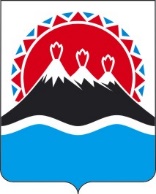 РЕГИОНАЛЬНАЯ СЛУЖБА ПО ТАРИФАМ И ЦЕНАМ КАМЧАТСКОГО КРАЯПРОЕКТ ПОСТАНОВЛЕНИЯг. Петропавловск-КамчатскийОб утверждении экономически обоснованного тарифа ООО «Джемини-Авто» на перевозку пассажиров автомобильным транспортом общего пользования в городском сообщении на территории Петропавловск-Камчатского городского округа на 2022 годВ соответствии с постановлением Правительства Российской Федерации от 07.03.1995 № 239 «О мерах по упорядочению государственного регулирования цен (тарифов)», постановлениями Правительства Камчатского края от 30.03.2018 № 133-П «Об утверждении Порядка осуществления государственного регулирования цен (тарифов) в транспортном комплексе в Камчатском крае», от 19.12.2008 № 424-П «Об утверждении Положения о Региональной службе по тарифам и ценам Камчатского края», протоколом Правления Региональной службы по тарифам и ценам Камчатского края от ХХ.12.2021 № ХХ и на основании предложения ООО «Джемини-Авто» от 29.04.2021 № 48ПОСТАНОВЛЯЮ:1. Утвердить и ввести в действие на 2022 год экономически обоснованный тариф ООО «Джемини-Авто» (ООО «Джемини-Авто» не является плательщиком НДС) на перевозку 1 пассажира автомобильным транспортом общего пользования в городском сообщении на территории Петропавловск-Камчатского городского округа в размере 45,15 рублей.2. Настоящее постановление вступает в силу через десять дней после дня его официального опубликования и распространяется на правоотношения, возникающие с 1 января 2022 года.[Дата регистрации]№[Номер документа]Временно исполняющий обязанности руководителя[горизонтальный штамп подписи 1]В.А. Губинский